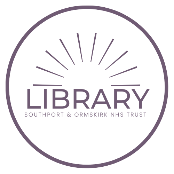 Where or Were?When to Use WHEREThe word where refers to a place, location, stage, or situation. It often asks a question.It is:An interrogative adverb – It is used to ask a question about a place; for example: Where is the library?A relative adverb – It is used as a point of reference; for example: I saw him in Marks and Spencer’s, where I am a regular customer.A conjunction – “Where” means “in the place that” or “in situations that”; for example: Where you find the flowers, you also find the bees.A relative pronoun – It introduces a relative clause; for example: The house where Julie grew up was recently sold for £500,000.Examples in your text:According to Ahmad (2019), Dubai is a city “made from gold, where dreams can come true”.Harris (1996) recalled how many of the men were buried in the fields where they were shot.When to Use WEREWere is the past tense of the verb “be.” It is used together with a plural subject. For example:The whole group were sent to the Library to study.The teacher asked ‘what were you reading last night?’Were is also used when talking about an imaginary or unrealistic situation in conditional statements even with a singular subject. For example:In her speech yesterday, Ms Marshall stated that she would give free meals to all homeless people if she were Prime Minister. Examples in your text:“Backstage was a full production of maybe a dozen women who were toiling over huge vats of stews and soups” (Adjonyoh, 2019).According to Jones (2015), many of the wards reviewed were not of the standard required.